Rasspecifik avelsstrategi för -namn hundras-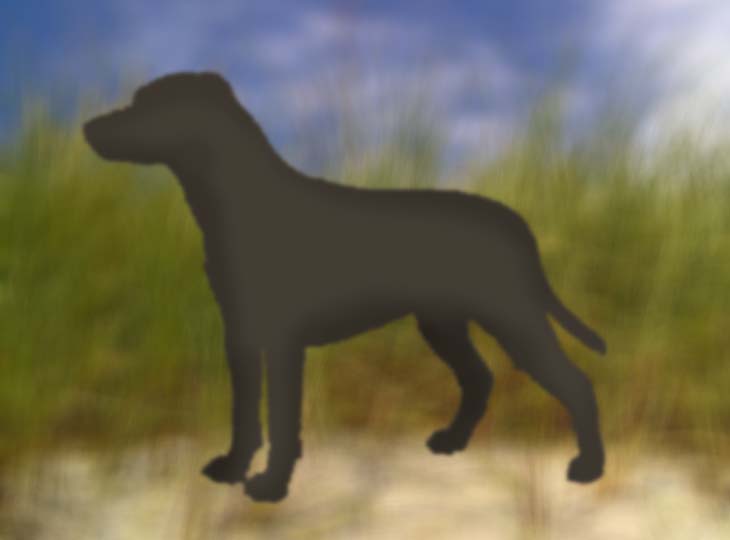 Fastställd av SKK år …Inledning  (Förklara bakgrunden och syftet med RAS och beskriv på vilket sätt klubbens medlemmar har fått vara delaktiga i processen att ta fram de rasspecifika avelsstrategierna.)  Regler och rekommendationer för uppfödare och hanhundsägare(Sammanfatta i punktform vilka regler och rekommendationer som varje uppfödare och hanhundsägare förväntas följa. Här ingår rasklubbens krav för valphänvisning.)HistorikPopulationNulägeLångsiktiga målKortsiktiga målHandlingsplanerFunktionsegenskaper NulägeLångsiktiga målKortsiktiga målHandlingsplanerVardagsmentalitet NulägeLångsiktiga målKortsiktiga målHandlingsplanerHälsa NulägeLångsiktiga målKortsiktiga målHandlingsplanerExteriör NulägeLångsiktiga målKortsiktiga målHandlingsplanerHandlingsplaner för rasklubbenKällförteckningBilagor